NURSE CO-ORDINATOR (IMMUNISATION)     April 2021The West Coast District Health Board (WCDHB) is committed to the principles of Te Tiriti o Waitangi Treaty of Waitangi and the objectives of all New Zealand Health and Disability strategies. This commitment prioritises meaningful engagement with Tangata Whenua at strategic and operational service levels and recognises that all staff have a responsibility to help eliminate disparities in health outcomes between Māori and non-Māori. ORGANISATIONAL VISION & VALUES:Our vision is for an integrated West Coast health system that is clinically sustainable and fiscally viable; a health system that wraps care around a person and helps them to stay well in their community. All activities of the WCDHB reflect the values of:ManaakitangaPonoTikaHe mihiE ngā manaE ngā reoE ngā iwi o te motuTēnei te mihi ki a koutou katoaHe whakataukiKo tau rourou, ko taku rourou, ka ora ai te iwiWith your contribution and my contribution, we will be better able to serve the peoplePLACE IN THE ORGANISATION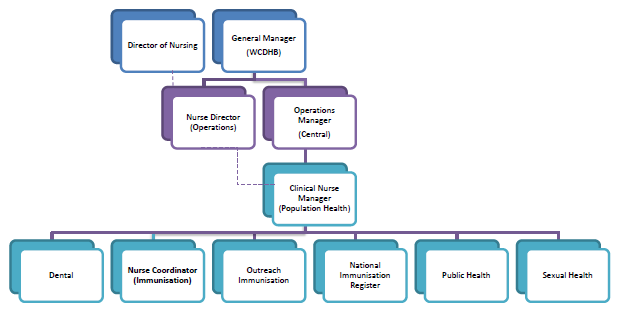 KEY ACCOUNTABILITIES: PERSON SPECIFICATION:The intent of this position description is to provide a representative summary of the major duties and responsibilities performed in this job classification.  Employees may be requested to perform job related tasks other than those specified.Position Title: Nurse Co-ordinator (Immunisation) Nurse Co-ordinator (Immunisation)Business Title: Immunisation Co-ordinatorImmunisation Co-ordinatorReports daily to:Clinical Nurse Manager (CNM) Population Health Clinical Nurse Manager (CNM) Population Health Key Relationships:Internal:Consumers, family/whānau and carersAll WCDHB staff & interprofessional teamsDirector of NursingNurse Director (Operations)Clinical & Operational managers and their teams located in the Northern, Central, and Southern regionsGeneral Manager-Hauora Māori & TeamInfection Prevention & Control CNSLaboratoryMaternity servicesNIR Co-ordinator & AdministratorNurse Director (Workforce) and the Workforce Development Team/Education ClusterOccupational HealthOutreach ImmunisationHospital PharmacyPopulation Health Team (including Public Health Nurses)Planning & FundingSecondary Care Specialists - Maternity, Neonatal, Paediatric, Oncology & Haematology Services                Senior Communications AdvisorQuality Team External:Children / TamarikiIwi, hapu, whānau and other community stakeholdersIMAC & Regional Immunisation AdvisorCentre for Adverse Reaction MonitoringCommunity & Public HealthEarly Childhood CentresImmunisation Advisory GroupImmunisation Co-ordinatorsLMCsMedical Officer of HealthMinistry of Health (MOH)NGOs and other health and disability support providersWell Child Providers e.g. PlunketPrivate Care Providers (i.e. aged care, general practice, community pharmacies)ProPharma NZSouth Island Alliance and any relevant specialty groupsWest Coast Primary Health Organisation (PHO) Role Purpose:Role Purpose:(continued)The Nurse Co-ordinator (Immunisation) is a senior nursing role and recognised member of the Population Health Team. This role is responsible for working alongside the above key relationships located across the West Coast region to enable excellence in rural health outcomes in alignment with the WCDHB’s vision and values. The role does this by serving as an advanced practitioner, programme co-ordinator, consultant, educator, leader / change agent and researcher.This is a Designated Senior Nursing role remunerated on Grade 3 of the DHBs / NZNO Nursing & Midwifery MECA. In addition to the objectives outlined in this position description, the role will comply with the Code of Conduct and competencies expected of the Registered Nurse scope of practice (as determined by the Nursing Council of New Zealand).The key function of this role is to provide advanced co-ordination and nursing expertise to increase immunisation coverage and reduce the impact of vaccine-preventable diseases. The role does this by:Promoting safe immunisation as a primary strategy for the prevention of communicable disease by:Delivering timely immunisations, including targeted promotion activities, all in accordance with: the New Zealand National Immunisation Schedule, service specifications, targets, MOH messaging/resources, and any other MOH vaccine programmes/campaigns. This is done in collaboration with Key RelationshipsFacilitating informed choice and consent with individuals, parents, and families / whānauServing as an expert resource person for Immunisations and Cold Chain processes; providing clinical support to others and contributing to service developmentPrioritising equitable access to vaccines. This includes:Providing a culturally competent service that prioritises the needs of Māori as tangata whenua in order to achieve equitable health outcomesCo-ordinating vaccinator resource to support prioritised groups within a rural / remote context, including supporting targeted outreachPromoting the uptake of free influenza vaccines to at risk groupsSupporting LMCs to identify and vaccinate high risk babies / pēpiProviding advanced nursing expertise to coordinate a collaborative service that meets the needs of the client/whānau; ensuring that clients and their families / whānau are linked to appropriate services. This includes holistic: pre-assessment to determine contraindications, immunisation delivery, and after-care (i.e. facilitating appropriate referrals).Providing advanced nursing expertise in the care of complex patients and their families/whānau. This includes supporting: those who are under specialist care, those who may have allergies to vaccine components, and investigating adverse eventsCollaborating with others to identify and creatively remove barriers to accessSupporting achievement of national standards by:Achieving National Immunisation Schedule timeframes/targets as well as accurate and timely data entry onto the National Immunisation Register (NIR). This includes working with the NIR Co-ordinator to provide NIR education to staff / communityAssisting and supporting immunisation service providers within the region to reach and maintain immunisation and Cold Chain service standards (as determined nationally) by: providing advice and up-to-date information, supporting accreditation with various assessments, supporting catch-ups / overdue / missed events, collecting data and undertaking clinical audits, implementing effective systems and processes, and supporting annual calibration of Cold Chain equipment.Maintaining national links/networks and locally promoting national guidelinesLeading service improvements (i.e. documented policies, procedures, processes) to ensure service alignment to national standards and regional consistencyCollaboratively researching, developing, implementing, monitoring, and evaluating clinical outcomes and processes to promote excellence in service deliverySupporting and maintaining up-to-date vaccinators across the region by:Supporting access to / delivery of a range of trainings that enable the variety of skills needed to provide a comprehensive vaccination service. This includes supporting skill acquisition / maintenance across a variety of health professional typesFacilitating regular group refreshers, updates, and peer review in collaboration with external providersMaintaining an annual education plan and register of all current vaccinatorsSupporting the maintenance of accurate WCDHB training records for all current vaccinatorsDeveloping strong, sustainable links with all key stakeholders to support access to / sharing specialist advice, processes, and development opportunitiesThe Nurse Co-ordinator (Immunisation) is a senior nursing role and recognised member of the Population Health Team. This role is responsible for working alongside the above key relationships located across the West Coast region to enable excellence in rural health outcomes in alignment with the WCDHB’s vision and values. The role does this by serving as an advanced practitioner, programme co-ordinator, consultant, educator, leader / change agent and researcher.This is a Designated Senior Nursing role remunerated on Grade 3 of the DHBs / NZNO Nursing & Midwifery MECA. In addition to the objectives outlined in this position description, the role will comply with the Code of Conduct and competencies expected of the Registered Nurse scope of practice (as determined by the Nursing Council of New Zealand).The key function of this role is to provide advanced co-ordination and nursing expertise to increase immunisation coverage and reduce the impact of vaccine-preventable diseases. The role does this by:Promoting safe immunisation as a primary strategy for the prevention of communicable disease by:Delivering timely immunisations, including targeted promotion activities, all in accordance with: the New Zealand National Immunisation Schedule, service specifications, targets, MOH messaging/resources, and any other MOH vaccine programmes/campaigns. This is done in collaboration with Key RelationshipsFacilitating informed choice and consent with individuals, parents, and families / whānauServing as an expert resource person for Immunisations and Cold Chain processes; providing clinical support to others and contributing to service developmentPrioritising equitable access to vaccines. This includes:Providing a culturally competent service that prioritises the needs of Māori as tangata whenua in order to achieve equitable health outcomesCo-ordinating vaccinator resource to support prioritised groups within a rural / remote context, including supporting targeted outreachPromoting the uptake of free influenza vaccines to at risk groupsSupporting LMCs to identify and vaccinate high risk babies / pēpiProviding advanced nursing expertise to coordinate a collaborative service that meets the needs of the client/whānau; ensuring that clients and their families / whānau are linked to appropriate services. This includes holistic: pre-assessment to determine contraindications, immunisation delivery, and after-care (i.e. facilitating appropriate referrals).Providing advanced nursing expertise in the care of complex patients and their families/whānau. This includes supporting: those who are under specialist care, those who may have allergies to vaccine components, and investigating adverse eventsCollaborating with others to identify and creatively remove barriers to accessSupporting achievement of national standards by:Achieving National Immunisation Schedule timeframes/targets as well as accurate and timely data entry onto the National Immunisation Register (NIR). This includes working with the NIR Co-ordinator to provide NIR education to staff / communityAssisting and supporting immunisation service providers within the region to reach and maintain immunisation and Cold Chain service standards (as determined nationally) by: providing advice and up-to-date information, supporting accreditation with various assessments, supporting catch-ups / overdue / missed events, collecting data and undertaking clinical audits, implementing effective systems and processes, and supporting annual calibration of Cold Chain equipment.Maintaining national links/networks and locally promoting national guidelinesLeading service improvements (i.e. documented policies, procedures, processes) to ensure service alignment to national standards and regional consistencyCollaboratively researching, developing, implementing, monitoring, and evaluating clinical outcomes and processes to promote excellence in service deliverySupporting and maintaining up-to-date vaccinators across the region by:Supporting access to / delivery of a range of trainings that enable the variety of skills needed to provide a comprehensive vaccination service. This includes supporting skill acquisition / maintenance across a variety of health professional typesFacilitating regular group refreshers, updates, and peer review in collaboration with external providersMaintaining an annual education plan and register of all current vaccinatorsSupporting the maintenance of accurate WCDHB training records for all current vaccinatorsDeveloping strong, sustainable links with all key stakeholders to support access to / sharing specialist advice, processes, and development opportunitiesComplexity:Most challenging duties typically undertaken or most complex problems solved:Provides advanced, collaborative, evidence-based: assessment, diagnostic inquiry, planning, and intervention(s) for clients in the serviceProvides expert, specialist nursing care and expertise, both in direct care delivery and in support to other staff in the management of clients within the serviceResponds to a wide range of clinical, professional, and interpersonal challenges that may present from consumers and whānau, as well as clinical and non-clinical stakeholdersProvides clinical leadership with regards to service development; leading development of practice improvements, pathways, protocols, and guidelines in area of specialty practiceUtilises advanced communication skills, negotiation, and interpersonal skills to enable practice improvement, achievement of relevant objectives within any required timeframes, presentations / public speaking regarding the service, and to ensure appropriate and timely care from a range of services are provided in a cohesive way.  Utilises tact, diplomacy, and sensitive / discreet approaches to handle complex situationsUtilises a positive approach to problem solving that is inclusive and understanding of consumers, other disciplines, team members, and services. Problems will be diverse and may require innovative solutions customised to meet the needs of the client and/or colleagueExercises sound judgement and personal influence to facilitate workable outcomes in times of conflictAnalyses, interprets, and reports relevant information to identify and address opportunities for improvement in the client journey through the service, with a focus on achieving equity in health outcomes for MāoriEffectively and safely plans, prioritises, and executes own workload and any issues arising; always maintaining patient safety and the safety of othersMeets regular and competing deadlines, maintains accuracy and quality of documented information, and utilises discretion when handling confidential informationEffectively planning, conducting, communicating, and evaluating results of clinical audit / research to enable evidence-based practice/service changeSynthesises a range of evidence, including consumer feedback, to identify and respond to opportunities related to practice/process/service improvementRefers significant issues and matters of risk to line manager and/or relevantClinical / Professional LeadsMost challenging duties typically undertaken or most complex problems solved:Provides advanced, collaborative, evidence-based: assessment, diagnostic inquiry, planning, and intervention(s) for clients in the serviceProvides expert, specialist nursing care and expertise, both in direct care delivery and in support to other staff in the management of clients within the serviceResponds to a wide range of clinical, professional, and interpersonal challenges that may present from consumers and whānau, as well as clinical and non-clinical stakeholdersProvides clinical leadership with regards to service development; leading development of practice improvements, pathways, protocols, and guidelines in area of specialty practiceUtilises advanced communication skills, negotiation, and interpersonal skills to enable practice improvement, achievement of relevant objectives within any required timeframes, presentations / public speaking regarding the service, and to ensure appropriate and timely care from a range of services are provided in a cohesive way.  Utilises tact, diplomacy, and sensitive / discreet approaches to handle complex situationsUtilises a positive approach to problem solving that is inclusive and understanding of consumers, other disciplines, team members, and services. Problems will be diverse and may require innovative solutions customised to meet the needs of the client and/or colleagueExercises sound judgement and personal influence to facilitate workable outcomes in times of conflictAnalyses, interprets, and reports relevant information to identify and address opportunities for improvement in the client journey through the service, with a focus on achieving equity in health outcomes for MāoriEffectively and safely plans, prioritises, and executes own workload and any issues arising; always maintaining patient safety and the safety of othersMeets regular and competing deadlines, maintains accuracy and quality of documented information, and utilises discretion when handling confidential informationEffectively planning, conducting, communicating, and evaluating results of clinical audit / research to enable evidence-based practice/service changeSynthesises a range of evidence, including consumer feedback, to identify and respond to opportunities related to practice/process/service improvementRefers significant issues and matters of risk to line manager and/or relevantClinical / Professional LeadsThe role is responsible for:The role will be successful when:Advanced clinical practice and professional leadership Role modelling professional, legal, ethical responsibilities and cultural safety at an advanced level. Complying with all WCDHB policies and procedures.Demonstrating evidence-based knowledge and advanced clinical judgment. Accepting accountability for own actions and decisions. Escalating professional issues appropriately. Role model and reinforce team responsibility for ensuring own decisions, practice and conduct meets the professional, ethical and legal standards outlined in relevant legislation, codes of conduct and organisational policyRole models and leads adherence to all Immunisation Advisory Centre & WCDHB policies, procedures and practice in accordance with relevant ethical frameworks Identifies, discusses, documents and manages ethical issues with clients, whānau and the wider teamPractices in a way which is deemed by all clients to be culturally safePractices in a way which is deemed by tangata whenua and whānau to be culturally safe and based on the principles within the Treaty of Waitangi in order to achieve equity of health outcomes for MāoriPromotes an environment which values and prioritises the access, leadership and needs of tangata whenua / Māori and all Pacific peoples Role model and promote professional communication, decision-making, accountability and autonomyDemonstrate and promote accountability for directing, monitoring, undertaking clinical assessments  and / or evaluating vaccination provision / standards provided by a Registered Nurse, Enrolled Nurse, Pharmacists and relevant others; utilise more experienced members of the health care team to assist with problem solving & setting prioritiesRepresent the organisation and the nursing profession positively while projecting a professional image of nursingPromotes an environment which enables informed consent, patient safety, independence, quality of life, and healthBrief line manager/s and relevant team members regarding any emerging clinical issues Refer all matters and concerns related to professional practice to line manager and the relevant Executive Clinical Lead (i.e. Director of Nursing):Deficiencies in quality care and professional standardsIncidents related to consumers which may affect wellbeingMatters of noncompliance with WCDHB’s Policies & ProceduresMatters of unresolved staff conflictSecurity breaches and quality standards failure 2.   Advanced management of clinical careApplying advanced, evidence-based nursing knowledge to the holistic management of client care within a defined area of specialty practice. Working with clients, family / whānau and other health professionals to provide timely access to care in order to optimise outcomes.Using advanced, professional communication and negotiation skills to ensure appropriate and timely care from a range of services is coordinated in a cohesive way across the care continuum embedding integration of services. Communicating effectively and professionally with all who are involved in the care of a client. Contributes to creating a sustainable work environment that is fiscally responsible. Documenting accurately and professionally, and maintaining data security at all times.  Prevents, manages, and escalates matters of clinical risk appropriately. Demonstrates planned effective, timely and clinical co-ordination of services with the Registered Nurse scope of practice to enable: Person / whānau led careExcellence in Māori health and disability outcomesExcellence in rural health and disability outcomesThe WCDHB’s vision and valuesUtilise current research and evidence-based practice to support effective, collaborative decision-making regarding the individual’s vaccination status.       This decision making includes holistic:   Assessment  Diagnostic inquiry  Planning  Interventions/treatment  Evaluation of clinical care Uses evidence-based, approved assessment tools to inform assessment Role models a high standard of evidence-based practice; promoting integrated, interprofessional models of care and leading service delivery changes to improve consumer experience Contributes to and leads an organisational environment that values and prioritises the input of all consumers and their families/whānau/community; ensuring that clients and their whānau are active and informed partners in the planning and delivery of their care In partnership with the client and their whānau, uses advanced assessment skills and knowledge of pathophysiology and pharmacology to develop: accurate, collaborative, holistic, documented care plans to support prevention and continuity of care Plans and prioritises care by collaboratively identifying health promotion and care management goals that are important to the client and their whānau Effectively and safely prioritises own workload and care coordination Promotes and utilises telehealth where appropriate; enabling client-centred access to services in a timely manner Within scope of practice, recommends/orders appropriate diagnostic tests and therapies based on the client’s clinical status and care management goals; explaining the rationale, preparation, nature, and anticipated effects of these tests and therapies to the client, their whānau, and other members of the care team. Documents these conversations as well as the client response to these interventions. Within scope of practice, recommends evidence-based therapies (pharmacological and non-pharmacological) as well as appropriate referrals to other services that meet the needs of the client and their family/whānau. This is done, in accordance with organisational policy and procedure. In partnership with the client and their whānau, identifies opportunities for linking clients to relevant Māori health services Ensures the client and their whānau are provided with culturally and cognitively appropriate information about: their rights, the range of treatment options available, and the effects and risks associated with these treatment options; seeking and documenting informed consent In partnership with the client and their whānau, identifies educational needs to improve health literacy and empower wellness Provides education to clients and whānau effectively by assessing learning readiness, evaluating existing knowledge and determinants of health that may impact on learning and utilisation of new knowledge Role models effective advocacy skills, ensuring appropriate support and representation for clients/whānau Identifies barriers related to accessing services and client satisfaction and works with the interprofessional team to remove these Collaborates with key community stakeholders and the interprofessional team to deliver care that prioritises unmet need Uses advanced skills to establish and maintain meaningful, strategic relationships with colleagues from all relevant services (internal and external the WCDHB) Facilitates care planning in collaboration with those outlined in Key Relationships, including cross-sectorial team members; communicating and co-ordinating referrals to appropriate services and seeking advice from others as required In partnership with the client, their whānau and the interprofessional team, regularly reviews the client’s care plan to ensure it is achieving the planned, prioritised care management goals Demonstrates that principles of care management include maintaining continuity of plan and provider Ensures care is coordinated in a timely manner to facilitate smooth transition of the client between services and along their care plan Regularly attends / initiatives multidisciplinary meetings across the care continuum to promote continuity of care and seamless transition between services Is recognised as a local leader in specialty area, taking a leadership role in complex clinical care situations Modifies practice, as appropriate, to take into account the impact of wider determinants of health, including changes to health strategy and models of care Utilises resources in a cost-effective manner Raises any resourcing issues with line manager in time for consideration during the preparation of relevant service plans and budgeting Ensures all documented information is entered and compliant with WCDHB policy Ensures all collected information is stored and access-protected in accordance with the Health Information Privacy Code (1994) Documents in a professional, accurate, confidential, and timely manner (within 24 hours), and ensures client/whānau involvement in decision-making is visible Documents all data / information in the appropriate place (i.e. NIR, paper / electronic clinical file) to ensure effective communication and continuity of care Demonstrates an ability to collaboratively prevent, escalate, and manage adverse events/crises/emergencies, including unexpected client responses and situations that may compromise the safety of the client or others3. Interpersonal relationshipsRole modelling and promoting effective interpersonal skills and relationships. Role model and coach others to establish, maintain, and conclude therapeutic interpersonal relationships with clients and whānau.  Practice nursing in a negotiated partnership with the client and whānau (where and when possible)Role model professional boundaries and application to nursing practice, including education, coaching, and support of team members in complex situationsFacilitate large and / or broad-scope client / whānau discussions; achieving positive outcomes and actionsRole model a variety of effective communication techniques. Skilfully present complex information effectively with clients / families / whānau / colleaguesDemonstrate advanced negotiation skills to achieve effective outcomes and resolutions including professional conflict resolutionChallenge service strategies that do not demonstrate respect, empathy and interest in client and/or client groupsPromote referrals to other members of the health care team and / or accepts them in a timely mannerEstablish and maintain professional relationships with key stakeholders working within the WCDHB, West Coast, and South Island; ensuring the service is well connected and informed while also sharing a rural perspectiveInterprofessional health care and quality improvementServing as a key member of the interprofessional team to plan, provide, and evaluate care delivery. Working with the wider care team to provide safe, effective, integrated care that is also sustainable.Collaborate and participate in an environment which encourages collaboration between members of the health care team to facilitate and co-ordinate careInitiates referrals and discharge / transition planning with other members of the care team in a timely manner Leads, coordinates, and participates in multidisciplinary team meetings and family conferences; representing the nursing perspective regarding client needs and implementing outcomes appropriately Liaises regularly with other Immunisation Co-ordinators Role models the principles of interprofessional practice, and respects and values the contributions of others within the care team. Can articulate how interprofessional practice helps to achieve high quality, client-centred careConsultancy, support and contributing to the development of othersProviding specialist nursing care and expertise, both in direct care delivery and in support to other staff.Providing consultancy and education to ensure a quality service is delivered that aligns with evidence-based practice and achieves equitable health outcomes.Supporting others within the service to respond appropriately to clients within the service. Working alongside others to help develop their practice by sharing knowledge, preceptoring, coaching, mentoring and guiding. This includes supporting students, new graduates and new members of staff. Develops and delivers an Annual Education Plan that supports all aspects of vaccinator training / development across the West Coast (i.e. initial training, updates, peer assessment, peer review sessions, etc.) Maintains training records for all training provided / completed in collaboration with the Workforce Development Team and in accordance with WCDHB policy / procedure Has input into a variety of forums (internal and external to the WCDHB); applying skills of analysis, creativity, negotiation, and interpersonal command to help solve problems within the service Acts as a specialty consultant within the team, recommending appropriate: referrals, care, and other interventions according to latest research and evidence as part of multidisciplinary team meetings and peer review Provides direction regarding the capital expenditure processes, as well as new investments within the service Has direct input into developing IT solutions to support enhanced service delivery In collaboration with others, contributes to prioritising the development needs of the workforce Maintains professional relationships to stay up-to-date with contemporary trends in service delivery as well as any issues that may impact on service delivery Educates colleagues, students, and other staff according to WCDHB policy and procedure Ensures a quality standard of preceptorship is maintained when working alongside others to enhance their skills and experience Utilises contemporary teaching principles and learning models, as outlined by the WCDHB and/or relevant educational body Disseminates evidence-based information regarding national and international trends in practice and service delivery Leading change and service developmentWorking with the central operations and transalpine teams to influence the achievement of key performance indicators within the service.Contributing to collaborative service development; leading evidence-based pathways, protocols and guidelines in area of specialty practice.Providing clinical and professional leadership within the service and community; advocating for a person-centred approach, promoting and enabling integration, and serving as a change agent.Works in collaboration with others to influence the direction and delivery of rural health and disability services to West Coast communities Takes a lead role in planning, implementing, and evaluating evidence-based quality improvement activities to improve standards Collaborates in the design and improvement of systems and processes within the service; ensuring that all interventions are clinically and culturally safe, as well as effective In partnership with the Māori Health Team, ensures existing and new service initiatives apply the Health Equity Assessment Tool (HEAT) to actively enable measureable improvements to Māori health outcomes Uses an innovative approach to problem solving that is inclusive and understanding of other disciplines, team members, and services Contributes to the development of quality improvement plans for the service that will ensure continuous improvement using client/whānau feedback and other outcomes measured Contributes to an environment where innovative ideas and suggestions are encouraged Promotes change positively to enable successful change processes that will result in demonstrable improvements to quality careResearch to support service developmentCollaboratively researching, developing, implementing, monitoring and evaluating clinical outcomes and processes to promote excellence in rural service delivery.Advance care delivery through collaboration and research with colleagues working internally and externallyLead and conducts relevant, safe culturally competent research to measure outcomes, and to promote service activities occurring on the West Coast and elsewhere; positively promoting the WCDHB as leaders in rural healthAnalyse, interprets and reports relevant information to identify and address opportunities for improvement in the client journeyUtilise appropriate research methods and findings to improve care processes, structures, and measurement of client-centred outcomesPromote and distribute research findings to inform and improve care deliveryOwn competence and professional developmentMaintaining competence according to the Nursing Council of New Zealand’s competencies for Registered Nurses. Demonstrating a personal commitment to maintaining requirements of continuing competence including professional development hours.Maintains organisational requirements around mandatory training and other professional development requirements relevant to role Undertakes professional development as approved/requested by line manager Participates in own annual competence/performance review, with feedback utilised proactively as an opportunity for professional growth Maintains practise hours and ongoing education at least to the level required to maintain own Annual Practising Certificate Notifies line manager of any changes to scope/conditions of practise Participates in regular peer review as well as clinical and professional supervision to facilitate reflection and growth Holds and promotes relevant professional portfolios (i.e. PDRP and Takarangi Cultural Competency)Honouring diversity and challenging inequityDemonstrating commitment to Treaty of Waitangi principles when working with tangata whaiora and whānau. Consistently demonstrating awareness and sensitivity of cultural differences when working with clients and their whanau, and when working with clinical and non-clinical colleagues. Role model culturally safe practice which reflects principles found in the Treaty of Waitangi, Tikanga Best Practice Guidelines and Takarangi Cultural Competency FrameworkRecognise Māori as tangata whenua and work in collaboration with the WCDHB Māori Health Team and others to develop strategies aimed at achieving equity for Māori within the serviceConsistently demonstrate awareness and sensitivity of cultural differences when working with consumers and their families / whānau, and when working with clinical and non-clinical colleagues across the WCDHBConsistently respect the spiritual beliefs, sexual orientation and cultural practises of others, including colleaguesDemonstrate care and respect for diversity in the workplace, including care and respect for internationally trained colleaguesHealth and Safety Maintaining a high quality, safe and secure work environment by following relevant WCDHB policies, protocols and standards.Actively managing risk. All WCDHB staff are required to meet all Health & Safety requirements as described in the Health and Safety at Work Act (2015) and to observe all relevant WCDHB policies and procedures. This includes: Personal commitment to zero harmReporting for duty in a fit state, free from the influence of alcohol or other drugsEnsuring personal health, safety and wellbeing - and that of othersReporting and / or investigating actual or potential hazards via the Safety1st incident reporting systemAssisting with responding to, and resolving, client concerns or complaints in a way that is professional and sensitiveUsing all protective equipment provided as appropriateCooperating with the monitoring of workplace hazards, including attending all relevant safety training, contributing to the maintenance of hazards registers and complying with all safety instructionsEnsuring all accidents or incidents are promptly reported to line managerReporting any pain or discomfort to the line manager as soon as it developsSeeking advice from the line managers(s) if unsure of any work practicesContributing to initiatives aimed at improving health, safety and wellbeingComplying with all health and safety policies when providing care in the communityComplying with all organisational health and safety polices including those related to handling of instruments, storage of medicines, disposal of sharps, and any other potentially dangerous equipment or substances Quality Ensuring a quality service is provided; taking an active role in quality activities, and identifying areas of improvement.Actively managing threats to a quality service. Every WCDHB staff member is responsible for ensuring a quality service is provided; this includes:Actively leading and actioning quality improvement activities in collaboration with line manager(s) and other key stakeholders Working collaboratively to achieve 100% compliance with relevant service audit schedule(s), including accreditation and other legislated compliance programmes Contributing to relevant audits in collaboration with key stakeholders to evaluate clinical standards and client outcomes in accordance with national and organisational standards. This includes actively contributing to any initiatives aimed at addressing corrective actions. Supporting timely investigation and management of complaints within the service Developing and/or reviewing relevant policies and procedures as required Supporting colleagues and members of the interprofessional team to develop and implement ideas for practice innovations Works alongside the WCDHB Quality Team and the Clinical Quality Improvement Team (CQIT) to implement initiatives aimed at improving client Special projects & other dutiesIs a member of groups and/or committees as directed by line manager Performs other duties as reasonable and as requested by line manager Reporting line, base, hours of work, and work resourcesMaintains appropriate practice hours to maintain clinical competence. Report daily to line managerNegotiate all hours of work with line managerMeet monthly with CNM  to review progress against key deliverablesEnsure all monthly reporting is timely and accurateQualifications & Experience:Qualifications & Experience:EssentialRegistered Nurse with the Nursing Council of New Zealand Holds a current Annual Practising Certificate with no conditions on practise which may prevent ability to fulfil requirements of the roleAbility to work with childrenAuthorised Vaccinator (Adult & Child)Knowledge of Vaccine Preventable DiseasesMinimum 4-5 years’ experience in the speciality Minimum Postgraduate Diploma or commitment to undertake postgraduate study within 12 months of appointmentCompletion of, or personal commitment to undertake cultural competency training Demonstrated ability to work at an advanced practice level; adhering to quality management systems, clinical standards and can manage implementing these standardsFull ‘clean’ NZ driver’s license and the ability to drive a manual transmission vehicleProficient computer literacy (i.e. ability to update and use electronic records and reporting platforms, Microsoft suite). Computer literacy (i.e. Microsoft suite)DesirableAbility to use Medtech 32 Patient Management SystemECG Vaccinator EndorsementCompleted Open Polytechnic 4098 Qualification (Using Standards to Assess Candidate Performance) Completed relevant WHO Health Academy courses Current portfolio as part of the Professional Development and Recognition Programme (PDRP) Previous experience in primary health care and / or a senior nursing positionProfessional skills/attributes: Knowledge of (but not limited to):Positive, clinically credible, respected, and person-centred Demonstrates high standards in terms of personal competence and professional practice; behaving with integrity and discretion Very strong written and verbal communication skills. Can present and demonstrate public speaking experience. Can communicate effectively face to face, as well as via a wide range of technological media (i.e. telehealth, email, phone). Can tailor communication to suit the other person. Demonstrates cultural competence and evidence of application of the principles of the Treaty of Waitangi to provision of equitable health services Well-developed interpersonal and interprofessional skills, demonstrates high degree of emotional intelligence Has an ability to consistently form therapeutic relationships with consumers and their families/whānau Demonstrated passion and commitment to professional development of self and others Ability to work autonomously, use own initiative, and accept responsibility for own actions Ability to collect and analyse data; recognising and responding to trends, and complying with nationally mandated criteria Flexible, adaptable, embraces change Self-motivated, demonstrates drive and energy and persists in overcoming obstacles Proven skills as a role model Proven ability to work as part of a team and positively contribute to the achievement of shared goals/outcomes. Able to work under pressure and prioritise competing demands Ability to be alcohol, drug & smoke free at workHealth Practitioners Competence Assurance Act (2003) Treaty of Waitangi and its application to health He Korowai Oranga/Māori Health Strategy (2002) and Whakamaua (Māori Health Action Plan) New Zealand Health Strategy (2016) Children, Young Persons, and their Families (Oranga Tamariki) Legislation Act – Section 66 (2017) Maternity Services, MOH, NZ: Section 88 Ministry of Health Guidelines for Vaccine Storage and Transportation (2017) Ministry of Health Immunisation Handbook Misuse of Drugs Act (1977) and Regulations Ministry of Health’s Standing Orders Guidelines New Zealand National Immunisation Schedule Nursing Council New Zealand Code of Conduct (2012) Health and Disability Act Health and Disability Commissioner (Code of Health and Disability Services Consumer’s Rights) Regulations (1996) Privacy Act (1993) and Health Information Privacy Code (1994) Health and Safety in Employment Act (2015 Signed on behalf of West Coast District Health BoardI accept the terms and conditions as outlined in this Position Description_________________________________________________________Name    ________________________Name      __________________________Position _______________________Date       ________________________West Coast District Health BoardCNMDate:     ___________________________West Coast District Health Board